Отчет о работе отдела муниципального финансового контроля финансового управления администрации Богучанского района за  2018 год.       В соответствии с Порядком осуществления полномочий по внутреннему муниципальному финансовому контролю и контролю в сфере закупок товаров, работ, услуг для обеспечения муниципальных нужд, утвержденным постановлением администрации Богучанского района от 18.06.2014 № 745п (с изменениями от 18.06.2018 № 647п) отделом муниципального финансового контроля (далее – Отдел) реализуются следующие полномочия администрации Богучанского района  по внутреннему муниципальному финансовому контролю и контролю в сфере закупок товаров, работ, услуг для обеспечения муниципальных нужд:осуществление внутреннего муниципального финансового контроля в соответствии со статьями 157, 269.2 Бюджетного кодекса Российской Федерации;осуществление внутреннего муниципального финансового контроля в соответствии со статьей 99 Федерального закона от 05.04.2013 № 44-ФЗ  «О контрактной системе в сфере закупок товаров, работ, услуг для обеспечения государственных и муниципальных нужд»;осуществление согласования заключения контрактов с единственным поставщиком (подрядчиком, исполнителем) в соответствии со статьями  93, 99 Федерального закона от 05.04.2013 № 44-ФЗ  «О контрактной системе в сфере закупок товаров, работ, услуг для обеспечения государственных и муниципальных нужд».       За 2018 год Отделом выполнены все мероприятия согласно плану контрольной деятельности.       Проведено:- плановых контрольных мероприятий - 16;- внеплановых контрольных мероприятий - 1;- согласований возможности заключения контрактов - 0.       Объем проконтролированных Отделом бюджетных ассигнований  за 2018 год составил – 86438889,22 руб., из них по контрольным мероприятиям:- в области внутреннего муниципального финансового контроля – 61989608,72 руб.;- в сфере закупок – 24439780,50 руб.;- внеплановым –  9500 руб.   Отделом проведены следующие контрольные мероприятия (по полномочиям):Осуществление внутреннего муниципального финансового контроляв соответствии со статьями 157, 269.2 Бюджетного кодекса Российской Федерации1. Проведена проверка в части правомерного (законного), целевого, эффективного использования бюджетных средств бюджета Красногорьевского сельсовета за  2017 год в администрации Красногорьевского сельсовета (акт проверки от 15.02.2018 года).        Выявлено: - неправомерное использование бюджетных средств в сумме 286456,25    рублей.       По результатам проверки направлено представление об устранении нарушений  и предписание о возмещении ущерба.2.     Проведена проверка  администрации Чуноярского  сельсовета в части правомерного (законного), целевого, эффективного использования бюджетных средств бюджета Чуноярского сельсовета за  2017 год (акт проверки от 12.04.2018 года).       Выявлено: -  неэффективное использование бюджетных средств в сумме 40000 рублей;-  необоснованные расходы в сумме 111088,42 рублей;-  нецелевое использование бюджетных средств в сумме 23727,60  рублей;- неправомерное использование бюджетных средств в сумме 596529,74   рублей.      По результатам проверки направлено представление об устранении нарушений и предписание о возмещении ущерба.3.     Проведена проверка  администрации Невонского   сельсовета в части правомерного (законного), целевого, эффективного использования бюджетных средств бюджета Невонского сельсовета за  2017 год (акт проверки от 27.06.2018 года).       Выявлено:            -  необоснованные расходы бюджетных средств  в сумме   104692,47 рублей.     По результатам проверки направлено представление об устранении нарушений  и предписание о возмещении ущерба.4. Проведена проверка устранения нарушений по проведенной 22.11.2017 года проверке в части правомерного (законного), целевого, эффективного использования бюджетных средств бюджета Осиновомысского  сельсовета за  9 месяцев 2017 года (акт от 16.07.2018 года).      Нарушения, отмеченные в акте, администрацией Осиновомысского  сельсовета устранены  в полном объеме. 5.    Проведена проверка устранения нарушений по проведенной 15.02.2018 года проверке в части правомерного (законного), целевого, эффективного использования бюджетных средств бюджета Красногорьевского  сельсовета за  2017 год (акт от 02.08.2018 года).      Нарушения, отмеченные в акте, администрацией Красногорьевского сельсовета устранены  в полном объеме. 6.    Проведена проверка устранения нарушений по проведенной 12.04.2018 года проверке в части правомерного (законного), целевого, эффективного использования бюджетных средств бюджета Чуноярского  сельсовета за  2017 год (акт от 15.08.2018 года).      Нарушения, отмеченные в акте, администрацией Чуноярского сельсовета устранены  в полном объеме. 7.     Проведена проверка  администрации Пинчугского  сельсовета в части правомерного (законного), целевого, эффективного использования бюджетных средств бюджета Пинчугского сельсовета за  2017 год (акт проверки от 01.11.2018 года).       Выявлено:            -  необоснованные расходы в сумме 106795 рублей;-  нецелевое использование бюджетных средств в сумме 166532,22 рублей;- неправомерное использование бюджетных средств в сумме 166155,47    рублей.      По результатам проверки направлено представление об устранении нарушений  и предписание о возмещении ущерба.8.     Проведена проверка  администрации Манзенского сельсовета в части правомерного (законного), целевого, эффективного использования бюджетных средств бюджета Манзенского сельсовета за  9 месяцев 2018 года (акт проверки от 05.12.2018 года).       Выявлено:            -  необоснованные расходы в сумме 11691,13 рублей.      По результатам проверки направлено представление об устранении нарушений  и предписание о возмещении ущерба.9.    Проведена проверка устранения нарушений по проведенной 18.12.2018 года проверке в части правомерного (законного), целевого, эффективного использования бюджетных средств бюджета Невонского   сельсовета за  2017 год (акт от 27.06.2018 года).      Нарушения, отмеченные в акте, администрацией Невонского сельсовета устранены  в полном объеме. 10.    Проведена проверка устранения нарушений по проведенной 28.12.2018 года проверке в части правомерного (законного), целевого, эффективного использования бюджетных средств бюджета Пинчугского  сельсовета за  9 месяцев 2018 года (акт от 01.11.2018 года).      Нарушения, отмеченные в акте, администрацией Пинчугского  сельсовета устранены  не в полном объеме.     Администрацией Пинчугского сельсовета в Финансовое управление администрации Богучанского района предоставлено ходатайство о переносе возмещения установленных бюджетных нарушений на первый квартал 2019 года: -  необоснованные расходы в сумме 106795 рублей;-  нецелевое использование бюджетных средств в сумме 166532,22 рублей;- неправомерное использование бюджетных средств в сумме 166155,47       рублей.Осуществление внутреннего муниципального финансового контроля в соответствии со статьей 99 Федерального закона от 05.04.2013 № 44-ФЗ  «О контрактной системе в сфере закупок товаров, работ, услуг для обеспечения государственных и муниципальных нужд»       Проверки в сфере закупок товаров, работ, услуг для обеспечения государственных и муниципальных нужд осуществляются в соответствии с частью 8 статьи 99 Федерального закона от 05.04.2013 № 44-ФЗ  «О контрактной системе в сфере закупок товаров, работ, услуг для обеспечения государственных и муниципальных нужд» в отношении:- соблюдение требований к обоснованию закупок, предусмотренных статьей 18 Закона о контрактной системе, и обоснованности закупок;- соблюдение правил нормирования в сфере закупок, предусмотренного статьей 19 Закона о контрактной системе;- обоснование начальной (максимальной) цены контракта, цены контракта, заключаемого с единственным поставщиком (подрядчиком, исполнителем), включенной в план-график;- применение заказчиком мер ответственности и совершения иных действий в случае нарушения поставщиком (подрядчиком, исполнителем) условий контракта;- соответствие поставленного товара, выполненной работы (ее результата) или оказанной услуги условиям контракта;- своевременность, полнота и достоверность отражения в документах учета поставленного товара, выполненной работы (ее результата) или оказанной услуги;- соответствие использования поставленного товара, выполненной работы (ее результата) или оказанной услуги целям осуществления закупки.1.  Проведена документальная проверка в сфере закупок товаров, работ, услуг для обеспечения муниципальных нужд в администрации Красногорьевского сельсовета в соответствии со ст. 99 Федерального закона от 05.04.2013 года № 44-ФЗ «О контрактной системе в сфере закупок товаров, работ, услуг для обеспечения государственных и муниципальных нужд» (акт проверки от 07.03.2018 года).     По результатам проверки направлено представление об устранении нарушений, рекомендовано:      - усилить контроль за соблюдением требований положений Федерального закона от 05 апреля 2013 года № 44-ФЗ «О контрактной системе в сфере закупок товаров, работ, услуг для обеспечения государственных и муниципальных нужд» и иных нормативных правовых актов о контрактной системе в сфере закупок;       - обеспечить размещение нормативной документации по планированию и нормированию закупок в единой информационной системе в соответствии с законодательством о закупках;      - при размещении плана- графика закупок и плана закупок соблюдать сроки, установленные законодательством, включать всю необходимую информацию о закупках;       - при осуществлении закупок соблюдать сроки размещения в ЕИС необходимой документации о закупках Красногорьевского сельсовета. 2.  Проведена документальная проверка в сфере закупок товаров, работ, услуг для обеспечения муниципальных нужд  в администрации Чуноярского сельсовета в соответствии со ст. 99 Федерального закона от 05.04.2013 года № 44-ФЗ «О контрактной системе в сфере закупок товаров, работ, услуг для обеспечения государственных и муниципальных нужд» (акт проверки от 28.04.2018 года).         По результатам проверки направлено представление об устранении нарушений, рекомендовано:       - усилить контроль за соблюдением требований положений Федерального закона от 05 апреля 2013 года № 44-ФЗ «О контрактной системе в сфере закупок товаров, работ, услуг для обеспечения государственных и муниципальных нужд» и иных нормативных правовых актов о контрактной системе в сфере закупок;       - обеспечить размещение нормативной документации по планированию и нормированию закупок в единой информационной системе в соответствии с законодательством о закупках;       - при размещении плана - графика закупок и плана закупок соблюдать сроки, установленные законодательством, включать всю необходимую информацию о закупках;       - внести соответствующие изменения в нормативные правовые акты Чуноярского сельсовета. 3. Проведена внеплановая проверка по вопросам нарушения заказчиками требований Федерального закона от 05.04.2013 г № 44-ФЗ «О контрактной системе в сфере закупок товаров, работ, услуг для обеспечения государственных и муниципальных нужд» в муниципальном казенном общеобразовательном учреждении Хребтовская (акт проверки от 24.05.2018 года).       По результатам проверки направлено представление об устранении нарушений, рекомендовано:       - усилить контроль за соблюдением требований положений Федерального закона от 05 апреля 2013 года № 44-ФЗ «О контрактной системе в сфере закупок товаров, работ, услуг для обеспечения государственных и муниципальных нужд» и иных нормативных правовых актов о контрактной системе в сфере закупок;       - обеспечить полное и своевременное размещение информации о закупках в  единой информационной системе в соответствии с законодательством о закупках;      - обоснование начальной (максимальной) цены контракта, цены контракта, заключаемого с единственным поставщиком (подрядчиком, исполнителем), включенной в план-график осуществлять в соответствии с законодательством о закупках;       - проведение экспертизы в рамках проверки соответствия поставленного товара, выполненной работы (её результата) или оказанной услуги условиям контракта осуществлять в соответствии с законодательством о закупках.4.  Проведена документальная проверка в сфере закупок товаров, работ, услуг для обеспечения муниципальных нужд  в администрации Невонского сельсовета в соответствии со ст. 99 Федерального закона от 05.04.2013 года № 44-ФЗ «О контрактной системе в сфере закупок товаров, работ, услуг для обеспечения государственных и муниципальных нужд» (акт проверки от 03.07.2018 года).         По результатам проверки направлено представление об устранении нарушений, рекомендовано:       - усилить контроль за соблюдением требований положений Федерального закона от 05 апреля 2013 года № 44-ФЗ «О контрактной системе в сфере закупок товаров, работ, услуг для обеспечения государственных и муниципальных нужд» и иных нормативных правовых актов о контрактной системе в сфере закупок;       - обеспечить размещение нормативной документации по планированию и нормированию закупок в единой информационной системе в соответствии с законодательством о закупка;       -при осуществлении закупок соблюдать сроки размещения в ЕИС необходимой документации о закупках Невонского сельсовета.5.  Проведена документальная проверка в сфере закупок товаров, работ, услуг для обеспечения муниципальных нужд  в администрации Пинчугского сельсовета в соответствии со ст. 99 Федерального закона от 05.04.2013 года № 44-ФЗ «О контрактной системе в сфере закупок товаров, работ, услуг для обеспечения государственных и муниципальных нужд» (акт проверки от 03.07.2018 года).         По результатам проверки направлено представление об устранении нарушений, рекомендовано:       - усилить контроль за соблюдением требований положений Федерального закона от 05 апреля 2013 года № 44-ФЗ «О контрактной системе в сфере закупок товаров, работ, услуг для обеспечения государственных и муниципальных нужд» и иных нормативных правовых актов о контрактной системе в сфере закупок;       - обеспечить размещение нормативной документации по планированию и нормированию закупок в единой информационной системе в соответствии с законодательством о закупках;       - при размещении плана - графика закупок и плана закупок, а также внесении изменений к ним, соблюдать сроки, установленные законодательством, включать всю необходимую информацию о закупках;.       - при осуществлении закупок соблюдать сроки размещения в ЕИС необходимой документации о муниципальных контрактах  Пинчугского сельсовета;       - внести необходимые изменения в нормативные документы Пинчугского сельсовета в части создания комиссии по осуществлению закупок;        - экспертизу результатов, предусмотренных муниципальными контрактами проводить в соответствии с законодательством о закупках и нормативно-правовыми актами Пинчугского сельсовета.6.  Проведена документальная проверка в сфере закупок товаров, работ, услуг для обеспечения муниципальных нужд  в администрации Манзенского  сельсовета в соответствии со ст. 99 Федерального закона от 05.04.2013 года № 44-ФЗ «О контрактной системе в сфере закупок товаров, работ, услуг для обеспечения государственных и муниципальных нужд» (акт проверки от 24.12.2018 года).                По результатам проверки направлено представление об устранении нарушений, рекомендовано:      -  усилить контроль за соблюдением требований положений Федерального закона от 05 апреля 2013 года № 44-ФЗ «О контрактной системе в сфере закупок товаров, работ, услуг для обеспечения государственных и муниципальных нужд» и иных нормативных правовых актов о контрактной системе в сфере закупок.    -      обеспечить размещение необходимой нормативной документации в единой информационной системе в соответствии с законодательством о закупках.    -      при внесении изменений в  план - график закупок соблюдать сроки размещения в ЕИС, установленные законодательством.    -       при осуществлении закупок соблюдать сроки размещения в ЕИС необходимой документации о муниципальных контрактах  Манзенского сельсовета.    -      привести в соответствие образование работников контрактной службы и единой комиссии требованиям законодательства по закупкам.    -  экспертизу результатов, предусмотренных муниципальными контрактами проводить в соответствии с законодательством о закупках и нормативно-правовыми актами Манзенского сельсовета.Осуществление согласования заключения контрактов с единственным поставщиком (подрядчиком, исполнителем) в соответствии со статьями  93, 99 Федерального закона от 05.04.2013 № 44-ФЗ  «О контрактной системе в сфере закупок товаров, работ, услуг для обеспечения государственных и муниципальных нужд»        Осуществление согласования заключения контрактов с единственным поставщиком (подрядчиком, исполнителем) осуществляется Отделом в  соответствии с пунктом 25 части 1 статьи 93 и пунктом 3 части 3 статьи 99 Федерального закона от 05.04.2013 № 44-ФЗ  «О контрактной системе в сфере закупок товаров, работ, услуг для обеспечения государственных и муниципальных нужд».       За 2018 год обращения от заказчиков о согласовании заключения контрактов с единственным поставщиком (подрядчиком, исполнителем) в соответствии с пунктом 3 части 3 статьи 99 Федерального закона от 05.04.2013 № 44-ФЗ  «О контрактной системе в сфере закупок товаров, работ, услуг для обеспечения государственных и муниципальных нужд» в Отдел не поступали.Итоги проверок  Отдела за   2018 год  представлены в таблице:И.о. начальника Финансового управленияадминистрации Богучанского района:                                В.И. МонаховаНачальник отдела муниципального финансового контроля финансового управления администрации Богучанского районаКосолапова Татьяна Владимировна 8(39162) 22-011	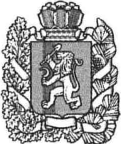 КРАСНОЯРСКИЙ КРАЙФИНАНСОВОЕ УПРАВЛЕНИЕ АДМИНИСТРАЦИИБОГУЧАНСКОГО РАЙОНА663430  с.Богучаны, ул. Перенсона, 3, телефакс: (8-262) 28-064 E-mail: finic@taiga.krasnet.ru_______________№___________В администрацию Богучанского районасубъект проверкинецелевое использование бюджетных средствнецелевое использование бюджетных средствнеобоснованное использование бюджетных средствнеобоснованное использование бюджетных средствнеправомерное использование бюджетных средствнеправомерное использование бюджетных средствсубъект проверкивыявленовосстановлено в бюджетвыявленовосстановлено в бюджетвыявленовосстановлено в бюджетКрасногорьевский сельсовет286456,25286456,25Чуноярский сельсовет23727,6023727,60111088,42111088,42596529,74596529,76Невонский сельсовет104692,47104692,47Пинчугский сельсовет166532,22-106795-166155,47-Манзенский сельсовет11691,1311691,13ВСЕГО190259,8223727,60334267,02                                                                                                                                                                                                                                                                                                                                                                                                                                                                                                                                                                                                                                                                            227472.021049141,46882985,99